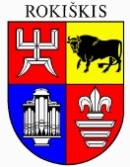 ROKIŠKIO RAJONO SAVIVALDYBĖS MERASPOTVARKISDĖL APDOVANOJIMO MERO PADĖKOS RAŠTU2024 m. gegužės 30 d. Nr. MV-281RokiškisVadovaudamasis   Lietuvos  Respublikos vietos savivaldos  įstatymo  25 straipsnio  5 dalimi, a p d o v a n o j u savivaldybės mero padėkos raštais mėgėjų teatro ,,Šnekutis“ 25 metų veiklos sukakties proga: Nijolę Čirūnienę, Rokiškio kultūros centro Priemiesčio padalinio Bajoruose teatro ,,Šnekutis“ režisierę, už ilgametį ir nuoširdų kultūrinį darbą, teatrinio meno puoselėjimą ir sklaidą už Rokiškio krašto ribų, pagarbą ir dėmesį žmogui skatinant jo saviraišką ir kūrybiškumą;Dalią Ziemelienę, Rokiškio kultūros centro Priemiesčio padalinio Bajoruose teatro ,,Šnekutis“ režisierės asistentę, veiklos koordinatorę, už ilgametį ir nuoširdų kultūrinį darbą, mėgėjų meno sklaidą, aktyvų dalyvavimą teatro veikloje bei Rokiškio krašto garsinimą. Savivaldybės meras	Ramūnas GodeliauskasRasa Pugžlienė